Муниципальное бюджетное общеобразовательное учреждениесредняя школа №2 г. Вязьмы Смоленской областиМастер-класс по физике на тему: "Закон Ома для участка цепи". (8-й класс) Реализация системно-деятельностного подхода                                           Провела                                                         учитель физики                                                                                           Романова Галина АлексеевнаСистемно–деятельностный подход на уроках физики. 

       Преподавание физики, в силу особенности самого предмета, представляет собой благоприятную среду для применения системно-деятельностного подхода, так как курс физики средней школы включает в себя разделы изучение и понимание которых требует развитого образного мышления, умения анализировать и сравнивать. 
        На своих уроках я часто сочетаю фронтальную и индивидуальную работу с групповой (лабораторные работы, решение практических задач, соревнования). 
Особенно эффективными методами работы являются путешествие, соревнование, защита творческих проектов. Например, урок - путешествие «Скорость тела, Плотность вещества»(Физика 7 класс), урок – конференция «Реактивное движение. Ракеты»(Физика 9 класс) и др.Здесь обучающиеся систематизируют свои знания и самостоятельно занимаются обучением. Они ищут нужную информацию, готовят электронные презентации, работают с документацией, учебником, таблицами, развивают способность думать. 
При выполнении практических и лабораторных работ обучающиеся связывают рассмотренные на уроках модели с реальной жизнью. 
Так при решении задач в 7 классе обучающиеся не только комплексно применяют знания и умения, но и учатся анализировать задачу. 
Например, «В аквариуме длиной 30см и шириной 20см налита вода до высоты 25см. Определите массу воды в аквариуме.» (№271,В.И.Лукашик, Е.В.Иванова,Сборник задач по физике 7-9класс). Ученикам предлагаю вопросы: Какие величины нам необходимы для определения массы воды? Что следует знать, чтобы решить задачу? Какие величины запишем в условии задачи? Как можно определить плотность воды? Чему она равна? (работа с таблицей) Все ли величины даны в системе СИ? 
Задаю домашние практические задачи: рассчитать массу воды в трехлитровой банке; рассчитать плотность своего тела или плотность воздуха в своей комнате, рассчитать скорость своего движения по дороге домой и т.д. 
На уроках обучающиеся решают практическим путем задачи на выяснение зависимости между величинами (например: зависимость силы тяжести от массы; от каких величин зависит сила трения или сила упругости и т. д.). 
Обучающиеся дома проводят опыты: на проявление диффузии (например, опыты с марганцовкой и жидкостями), плотность жидкости (напр. плавание тела в соленой воде), на кипение и конденсацию и т. д. 
Кроме этого, ребята принимают участие в проектной и исследовательской работе (пример: исследовательская работа 8 класс «Зависимость скорости испарения жидкости от физических параметров»), разрабатывают плакаты, опорные конспекты, памятки, стенгазеты (например, в рамках предметной недели), создают презентации, готовят различные доклады и сообщения. Это позволяет расширить объем информации, самостоятельно осуществить ее поиск и обработку, анализ, группировку и переосмыслениеСистемно-деятельностный подход в обучении на уроках физики в основной и старшей школеЕсли школьнику с младших классов внушать, что детство не подготовка к жизни, а сама жизнь, тогда можно нивелировать целый ряд проблем, связанных с причинами неуспеваемости обучающихся, инфантилизмом и нравственной незрелостью. Образование и воспитание — единое целое в образовательном процессе. И в процессе обучении происходит воспитание решительности, порядочности, самоуважения. Помог товарищу в учёбе, став его тьютором? Замечательно, это есть пример благородства и самопожертвования! Не списывая, сам решил трудную задачу? Отлично, ведь это — воспитание силы воли и честности. И творчески работающий учитель сам самостоятельно отбирает среди современных педагогических технологий те, которые становятся эффективными в учебно-воспитательном процессе для его обучающихся.В условиях перехода общеобразовательных школ к ФГОС второго поколения перед учителями ставятся задачи: формирование знаний в соответствии с новыми государственными образовательными стандартами, формирование универсальных учебных действий (далее УУД), обеспечивающих все учебные предметы, формирование компетенций, позволяющих ученикам действовать в новой обстановке на качественно высоком уровне.Педагогическая наука стоит в ряду первых, отвечающих за результаты современного национального воспитательного идеала, который способен принимать судьбу Отечества как свою личную и осознавать ответственность за настоящее и будущее своей страны.Свою задачу как учителя физики я вижу в создании собственной методической системы, основанной на системно-деятельностном подходе. Что же представляет собой системно-деятельностный подход в обучении? Чуточку теории:Системно-деятельностный подход нацелен на развитие личности, на формирование гражданской идентичности. Обучение должно быть организовано так, чтобы целенаправленно вести за собой развитие.Основной формой организации обучения является урок, следовательно, для того, чтобы выстроить урок в рамках системно-деятельностного подхода, необходимо знать принципы построения урока, примерную типологию уроков и критерии оценивания урока.Дидактические принципы системно-деятельностного подхода:1)Принцип деятельности — заключается в том, что ученик, получая знания не в готовом виде, а, добывая их сам, осознает при этом содержание и формы своей учебной деятельности, понимает и принимает систему ее норм, активно участвует в их совершенствовании, что способствует активному успешному формированию его общекультурных и деятельностных способностей, общеучебных умений.2) Принцип непрерывности – означает преемственность между всеми ступенями и этапами обучения на уровне технологии, содержания и методик с учетом возрастных психологических особенностей развития детей.3) Принцип целостности – предполагает формирование учащимися обобщенного системного представления о мире (природе, обществе, самом себе, социокультурном мире и мире деятельности, о роли и месте каждой науки в системе наук).4) Принцип минимакса – заключается в следующем: школа должна предложить ученику возможность освоения содержания образования на максимальном для него уровне (определяемом зоной ближайшего развития возрастной группы) и обеспечить при этом его усвоение на уровне социально безопасного минимума (государственного стандарта знаний).5) Принцип психологической комфортности – предполагает снятие всех стрессообразующих факторов учебного процесса, создание в школе и на уроках доброжелательной атмосферы, ориентированной на реализацию идей педагогики сотрудничества, развитие диалоговых форм общения.6) Принцип вариативности – предполагает формирование обучающимися способностей к систематическому перебору вариантов и адекватному принятию решений в ситуациях выбора.7) Принцип творчества – означает максимальную ориентацию на творческое начало в образовательном процессе, приобретение обучающимися собственного опыта творческой деятельности.Таким образом, в основе педагогических приемов и техник, используемых на уроке, должны лежать следующие основные принципы: принцип деятельности, принцип обратной связи, принцип открытости, принцип свободы, принцип творчества. Чтобы понять какой прием или технику использовать на уроке, необходимо представить каждый этап урока в виде законченного модуля с четко определенными целями и задачами, а также планируемыми результатами. Такой подход дает возможность отслеживать результаты деятельности каждого ученика в течение всего урока на каждом этапе, а также позволяет соблюдать принцип непрерывности обучения в рамках одного занятия.Используя метод проектного обучения, я ставлю цель: воспитать учебную самостоятельность и превратить ученика в субъект процесса учения, заинтересованного в самоизменении и готового к нему. Метод ориентирован на творческую самореализацию развивающейся личности и овладение учащимися универсальных действий. Кроме того, в ходе проектной деятельности формируется детский коллектив, который живёт и работает в определённом составе в течение некоторого времени. Разумеется, лидерские качества надо воспитывать и проект предлагает альтернативу: лидерство не во имя себя, а вместе со всеми, учит работать сплочённее в небольшом коллективе (группе). При этом предложенный состав групп ребенок может корректировать, переходя из одной в другую. При выборе типа проекта по доминирующей деятельности обучающихся я остановилась на 2-х типах. Первый — практико-ориентированный тип отличается четко обозначенным результатом, ориентированном на социальные интересы самих учащихся и моральные принципы: отзывчивость, верность долгу, ответственность за коллективно принятые решения. Второй тип проекта — информационный, который предполагает сбор информации о каком — либо объекте, явлении, ознакомление с этой информацией, её анализ, обобщение фактов, предназначенных для широкой аудитории. Эффективность проектной деятельности достигается при условии исследования различных источников информации и грамотного обоснования собственной точки зрения на рассматриваемое явление. А результатом проекта может стать коллективная работа-презентация по исследованию замечательного открытия того или иного ученого, когда за сухими строками библиографии оживает живой человек, с которого (оказывается) можно и должно брать пример.Применение метода проектной деятельности позволил реализовать принцип проживания учеником конкретных ситуаций, в соответствии с которым осуществляется личное принятие каждым обучающимся целей и содержания проекта и формирование личного опыта ребёнка.Образовательный процесс происходит не в логике учебного предмета, а в логике деятельности, имеющей личностный смысл для ученика, что повышает его мотивацию к самообразованию. Особенно удачны такие приемы при прохождении материала в 9 классе на уроках по изучению искусственных спутников Земли, принципов теле- и радио вещания.Системно-деятельностный подход в обучении детей курсу физики – логическое продолжение работы по методике развивающего обучения систем Л.В. Занкова и «Школа 2000, 2100..», позволяющая использовать технологию индивидуально-дифференцированного обучения Инге Унт, которая в условиях основной и старшей школы позволяет обеспечить ребенку индивидуальный образовательный маршрут в соответствии с его возможностями и способностями, целями и устремлениями. В качестве консультантов-тьюторов на уроках комплексного применения знаний хорошо работают выпускники 9 классов. На аналогичных уроках в 8 классе с данными задачами неплохо справляются практически половина класса и за редким исключением – весь состав 7а класса. Использовать карточки для индивидуальной работы со слабоуспевающими детьми приходится с 7 по 9 класс, т.к. состав детей неоднороден.Использование прогрессивных образовательных методов есть фактор повышения профессионального мастерства учителя, находящихся в поиске ответа на вопрос: как учить так, чтобы на выходе получить компетентного выпускника, способного к профессиональному самоопределению, к жизни с людьми других культур, языков, религий.Формированию компетенций в сфере самостоятельной познавательной деятельности и социально — групповой деятельности способствует цепочка мотивационного аспекта: вера в успех, вдохновение, интерес, внутренний мотив (самоутверждение, саморазвитие, самосовершенствование). Чтобы обучение становилось эффективным, а учение социально — значимым для самих учеников, на уроках в 7-8 классах ученикам даю заведомо легкое задание I уровня, а когда ученики обретают уверенность в своих силах, предлагаю задания II и III уровня сложности. Психологи выделяют три уровня развития познавательной мотивации: широкий познавательный, направленный на усвоение новых знаний; 2 — побуждает к овладению способами добывания знаний; 3 — мотив самообразования, основанный на внутренних мотивах самосовершенствования. К уроку можно составлять свою таблицу заданий с учётом индивидуальных особенностей обучающихся, например:Задания с учетом индивидуальных особенностей обучающихся(физика, 8 класс, «Закон Ома для участка цепи». Последовательное и параллельное соединение проводников)Урок: "Закон Ома для участка цепи".Цели урока: Образовательные — опытным путем установить зависимость силы тока от напряжения и сопротивления, научить учащихся используя закон Ома решать расчетные задачи.Воспитательные — приучать учащихся к аккуратности при оформлении решений задач, как в тетрадях, так и на доске; точности оформления и чтения графиков; доброжелательному общению, взаимопомощи, взаимопроверке и самооценке.Развивающие — продолжать развивать умение анализировать условия заданий, проводить анализ и оценку работы одноклассниковОборудование к уроку: амперметр, вольтметр, источник тока, магазин сопротивлений, ключ, соединительные провода.Ход урока1.Вступительное слово учителя.2. Повторение пройденного материала.3. Изучение нового материала: открытие законапостановка опытапрактическая работаподведение итогов урока1. Вступительное слово учителя.Здравствуйте, ребята! На этом уроке вы должны показать мне, а себе доказать, что вы готовы к покорению вершин огромного мира электрических явлений. У меня в руках телеграмма. От кого? Неизвестно. Читаю её содержимое “О почтеннейшие и мудрейшие юные физики! Я попал в беду! Помогите мне. А я помогу вам постичь тайну, которая откроет дверь в чудесный электрических явлений”.Ну что, ребята, вы готовы идти на помощь пострадавшему? Тогда вперед! Но путь поиска подскажет вам ряд заданий, которые вы должны выполнить. Перед вами оценочный лист учащегося. В него вы будете вносить баллы за выполненные задания.ОЦЕНОЧНЫЙ ЛИСТ УЧАЩЕГОСЯФамилия:Имя:Итак, первое задание- творческое.I ряд. Перед вами карточка с рисунками: два из них относятся к роду электрических явлений, а один из них третий лишний. Вы должны выбрать, какой из них третий лишний. Почему? Но в одном из оставшемся рисунке есть ошибки, исправьте их.< Рисунок 1 >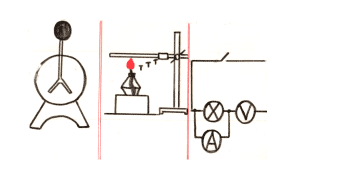 Рисунок 1 .II ряд. Из кубиков соберите формулы физических величин, характеризующих любую физическую цепь и дайте им определение.(Сила тока, сопротивление, напряжение).III ряд. Перед вами физическое лото. На маленьких карточках написаны определения. Если они соответствуют рисунку, изображенному на большой карточке, то вы их на неё накладываете.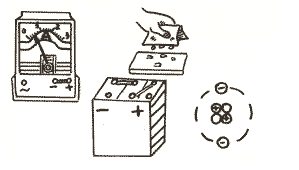 Рисунок 2. Затем проводится проверка и выставление баллов в оценочный лист.Итак, ребята, с первым задание справились. Молодцы! Теперь вам предстоит выполнить тестовое задание. Перед вами тесты разного уровня сложности. Каждый из вас выполняет тестА теперь давайте проверим правильность выполнения задания.(Открываю ключевые слова. Оценка “3”- ЗВОНОК, Оценка “4” -ПРОТОН, оценка “5” - ВОЛЬТА. Далее провожу работу со словами дешифрантами, т.е спрашиваю, что означает каждое слово).Молодцы справились и с этим заданием. Теперь выставьте баллы в свой оценочный лист.Ребята, кто же послал сигналы SOS в нашей телеграмме? Кому мы должны помочь? Здесь вам поможет загадка-шутка. Перед вами портреты трёх ученых физиков. Один из них закрыт. Вы по двум другим должны отгадать, чей же этот портрет. Именно о нем, о его труде и пойдёт речь на сегодняшнем уроке. Но в этой загадке есть небольшая неточность. Найдите её.(Ом = Вольта: Ампер.) Открываю портрет Ома. Именно он и откроет нам тайну в мир электрических явлений. Итак, ребята, тема сегодняшнего урока “Закон Ома для участка цепи”. Вы наверное обратили внимание, что портреты ученых соответствуют единицам измерения физических величин: силы тока, напряжения, сопротивления. Вот мы и должны выяснить с вами, а как же связаны между собой эти величины, какое практическое значение имеет закон Ома. Но сначала давайте узнаем, а как же Ом открыл свой закон? (рассказываю об истории открытия закона). Чтобы рассмотреть зависимость между силой тока, напряжением и сопротивлением, нужно обратиться к опыту. Запомните, чтобы установить зависимость одной величины от другой, все остальные должны быть постоянными. Сначала рассмотрим как зависит сила тока от сопротивления. Перед вами собрана электрическая цепь, в которую включены приборы (я показываю им прибор, а они мне называют его). Напряжение на концах проводника всегда поддерживается постоянным. Для этого следим за показанием вольтметра. (Демонстрирую опыт, показания приборов фиксирую в таблице). Ребята, обратите внимание на значения величин, изображенных в таблице.Какой отсюда следует вывод? А теперь посмотрите на график. Какую зависимость он показывает? 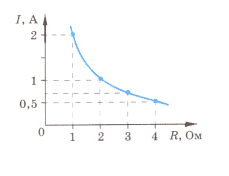 Рисунок 3. Итак, ребята, обобщая результаты опытов, приходим к выводу: сила тока в проводнике обратно пропорциональна сопротивлению проводника.А теперь давайте проверим как связаны между собой сила тока и напряжение. Снова обратимся к опыту. Чтобы установить зависимость этих величин, сопротивление должно оставаться неизменным. (Демонстрирую опыт). Давай посмотрим, как изменяется сила тока при изменение напряжения.(Работа с таблицей и графиком).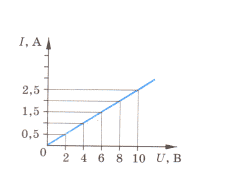 Рисунок 4.Какой отсюда следует вывод? Обобщая результаты этого опыта, приходим к выводу: сила тока в проводнике прямо пропорциональна напряжению на концах проводника.Зависимость силы тока от напряжения и сопротивления участка цепи называется законом Ома по имени немецкого ученого Ома, открывшего это закон. А читается он так: сила тока в участке цепи прямо пропорциональна напряжению на концах этого участка и обратно пропорциональна его сопротивлению: 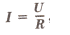 Взаимосвязь величин в законе Ома вложена в смысл стихотворения, которое я сочинила для вас:Ом Георг зовут меня
Я физик без сомнения
Я открыл закон, друзья,
Всемирного значения.
Если хочешь на участке
Напряженье знать,
Должен силу тока ты
Умело измерять.
Если ток в нем возрастает
То тотчас без сомнения,
Вверх пойдет расти, друзья,
Тоже напряжение.
Ну а если сила тока
Начинает падать вниз
Это значит, что сопротивленье
Показало свой каприз.
Если сила стала меньше
То сопротивленье вдруг
Резко буде повышаться
Ты запомни это, друг.Ребята, а сейчас давайте попытаемся применить знания этого закона на практике.Практические задания Перед вами лампочки от карманного фонарика. Вы по данным, указанным на цоколе, определите сопротивление нити накала.Соберите электрическую цепь по схеме и рассчитайте сопротивление резистора. (Один ученик собирает цепь по схеме у доски).Постройте график зависимости силы тока от напряжения для проводника, сопротивление которого 2 Ом. (Все остальные выполняют это задание в тетрадях).Затем провожу проверку задания и ребята выставляют баллы в оценочный лист.Подведение итоговРебята, а сейчас давайте подведем итог нашего урока. Какие задания вам показались наиболее интересными? Трудными? Важными?А сейчас поставьте итоговое количество баллов в свой оценочный лист. Согласно него я выставлю оценку за этот урок. А теперь запишите домашнее задание (задание дифференцированное). Урок окончен. Всем спасибо.УровеньЦельЗадание (правополушарные)Задание (левополушарные)IПовысить осознанность учебной работы учащихсяОпределить цели и задачи деятельности на уроке, исходя из его темы.Сравнить основные характеристики электрической цепи в зависимости от вида соединения проводниковIIСпособствовать прочному запоминанию через универсальные действияРешить экспериментальную задачу по предложенной схеме соединения проводников (визуалы)Сравнить результаты экспериментальной задачи по определению силы тока в цепи последовательного и параллельного соединения проводников. (аудиалы)IIIФормировать качество устной речи и содержательность ответаОбъяснить результаты экспериментальной задачи на основании законов соединения проводников и закона Ома Смоделировать возможные схемы соединений с заданным количеством проводниковУчебные элементыОбщее количество баллов1. Творческое задание2. Тестовое задание3. Практическое заданиеИтоговое количество баллов:Оценка:Итоговое количество баллов:Оценка:U = 2 ВU = 2 ВR, ОмI, А124210,5R = 2 ОмR = 2 ОмU,ВI, А26100,51,52,5